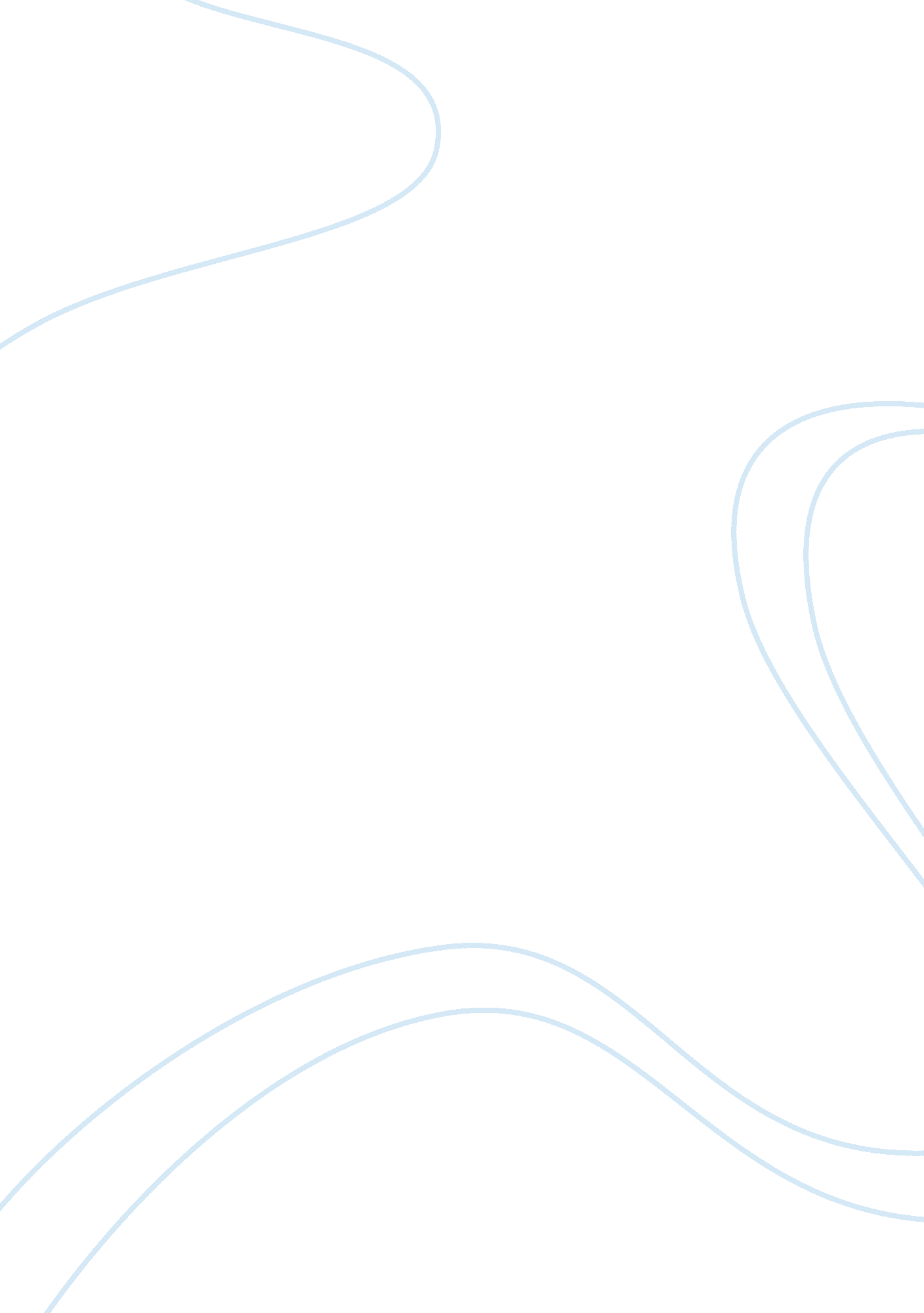 Reading responseLiterature, Russian Literature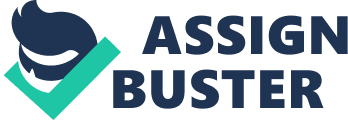 Reading Response The movie discusses the place of women in the society. The documentary talks about sex education andemphasizes on Planned Parenthood. Additionally it advocates for conservatism. The movie is championing the feminist movements. Its characters aim at the “ the virginity movement” that is little known in the world. The movement has been pushing for pro-purity agenda for long. From the movie, one can note that the movie depicts the movement as preoccupied with women’s autonomy and independence. However, the movement highlights in depth the use of contraception and abortion. The documentary shows how movements are using women’s sexuality to advocate for women rights. The documentary relates with other texts, articles and movies that advocate for women rights using women’s sexuality. 
Arielle Loren article authored in 2011 and titled " is Beyonce the Face of Contemporary Feminism" is a compelling text that raises the urge of the reader to know more about feminism. Loren asserts that, young women, especially those in 20s showcase their different aspects of their womanhood , for example, being sexy without having an identity crisis. From this article, it becomes evident that powerful women could create movements that advocates for gender roles and end of discrimination. I realized that women could use their womanhood to achieve anything in the world. The author means the men would be powerless if the women withdraw certain advantages. One question raised is “ What is the importance of woman’s sexuality in advocating for equal gender rights?” The other question is " When will women start embracing their womanhood and use it to their advantage?" 
Work cited 
Valeti, Jesica. Youtube. 5 January 2012. 12 June 2014 . Print 